План работы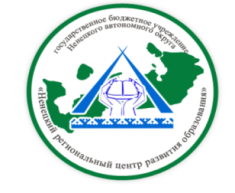 ГБУ НАО «Ненецкий региональныйцентр развития образования»на февраль  2020 года                                                         В течение месяцаДиректор   ГБУ НАО «НРЦРО»                                                О.Ю. КозицинаДатаМероприятиеМесто проведения и времяОтветственный1.02Региональный этап ВсОШ по искусству (МХК)ГБУ НАО «НРЦРО» Кабинет  10, 7Яковлева Н.П.3.02Региональный этап ВсОШ по математикеГБОУ НАО «СШ № 1»Яковлева Н.П.3.02Ресурсная площадка «Речевое развитие детей  старшего дошкольного возраста как приоритетная задача ФГОС ДО» ГБДОУ НАО «ЦРР - д- сад «Радуга»«Коррекционный час – как форма организации совместной деятельности с детьми  с тяжелыми нарушениями речи».ГБУ НАО «НРЦРО»Кабинет 1013.15Владимирова А.Н.4.02Региональный этап ВсОШ по математикеГБОУ НАО «СШ № 1»Яковлева Н.П.4.02Ресурсная площадка по созданию вариативных форм социализации детей раннего возраста «Раннее детство: у истоков развития личности»Семинар – практикум «Опыт работы педагогов с детьми раннего возраста»ГБОУ НАО «СШ №2 г. - д- сад «Теремок»13.15Владимирова А.Н.4.02Региональный этап олимпиады выпускников начальной школы по МАТЕМАТИКЕГБОУ НАО «НСШ им. А.П. Пырерки» ауд. 34,369.00Петухова М.С.4.02Онлайн-семинар для учителей русского языка «Проведение итогового собеседования. Анализ итогового сочинения»ГБУ НАО «НРЦРО»Кабинет 1915.00Ипатова Т. П.5.02Региональный этап ВсОШ по историиГБОУ НАО «Ненецкая средняя школа им. А.П. Пырерки»Яковлева Н.П.5.02МО социальных педагогов ОО НАО «Профилактика табакокурения среди несовершеннолетних»Центр «ДАР»14.00Солонович Е.А.5.02МО учителей технологии (технический труд)  «Алгоритм написания целостного описания актуального педагогического опыта»ГБУ НАО «НРЦРО» кабинет 19  15.30Ульяновская Н. Д.5.02МО  учителей физики «Анализ результатов муниципального (территориального) и регионального этапов ВсОШ по физике и астрономии»ГБОУ НАО «СШ №1»15.00.А.П. Чайка5.02Дополнительный срок проведения итогового сочинения (изложения)ОО НАОШамов А.С.6.02Региональный этап ВсОШ по историиГБОУ НАО «Ненецкая средняя школа им. А.П. Пырерки»Яковлева Н.П.6.02Открытие IV Фестиваля «Одаренные дети Арктики»ГБОУ НАО «Средняя школа № 4»15.00Ижемцева Л.А.6.02Проведение экспресс-методик, направленных на оказание обучающимся помощи в выявлении склонностей, способностей и профессиональных интересов при  выборе профессии в рамках проведения Фестиваля «Одаренные дети Арктики»ГБОУ НАО  «СШ № 4»15.00 Солонович Е.А.Артемова Е.А.Чанаева Ц.Н.6.02Программа просвещения родителей по вопросам детской психологии и педагогики «Семья НАО – компетентная семья»: для родителей (законных представителей) и детей от 1-7 лет, не посещающих ОО «Влияние арт-терапии на раннее развитие ребенка» (для родителей консультация, с детьми работа по зонам: изотерапия, музыкотерапия, психотерапевтическая лепка)ГБДОУ НАО «ДС «Семицветик»18.00Чанаева Ц.Н.7.02Региональный этап ВсОШ по физической культуреГБОУ НАО «Средняя школа № 5»ГБУ ДО НАО «Дворец спорта «Норд»Яковлева Н.П.7.02Участие в круглом столе по профилактике употребления психоактивных веществ «Итоги социально-психологического тестирования на предмет потребления ПАВ в 2019-2020 учебном году»Центр медицинской профилактики15.00Солонович Е.А.8.02Региональный этап ВсОШ по физической культуреГБОУ НАО «Средняя школа № 5»ГБУ ДО НАО «Дворец спорта «Норд»Яковлева Н.П.10.02Региональный этап ВсОШ по ОБЖГБОУ НАО «Средняя школа № 4»Яковлева Н.П.10.02Установочный семинар для участников конкурса «Профессионал года - 2020» «Написание эссе»ГБУ НАО «НРЦРО» Кабинет  10 15.00Ипатова Т.П.10.02Семинар  «Современные образовательные технологии в преподавании астрономии»В рамках семинара открытый урок в 11 классе по теме «Планеты Земной группы»ГБОУ НАО «СШ №4»15.00.Чайка А.П.11.02Региональный этап ВсОШ по ОБЖГБОУ НАО «Средняя школа № 4»Яковлева Н.П.11.02Установочный семинар для участников конкурса «Профессионал года - 2020» «Образовательное мероприятие»ГБУ НАО «НРЦРО» Кабинет  21 15.00Ульяновская Н.Д.11.02Совещание классных руководителей выпускных 11 классов «10-летие САФУ. Информация о проведении приемной кампании на базе филиала в г. Нарьян-Маре» (встреча с директором филиала Петуниной О.М.)ГБУ НАО «НРЦРО» Кабинет  1015.00 Петухова М.С.11.02Ресурсная площадка «Формирование элементарных математических представлений в соответствии с   ФГОС ДО» Открытое занятие ГБДОУ НАО «Д- сад «Ромашка»09.15Владимирова А.Н.11.02Практикум для учителей информатики «Решение задач регионального этапа ВсОШ по информатике»ГБУ НАО «НРЦРО» Кабинет  10 15.30Корельская Е.Ю.11.02МО педагогов-психологов ДОО НАО «Нейройога – комплексная система развития и укрепления физического и психического здоровья» ГБУ НАО «ЦССУ «Наш дом»13.30Климина С.А.12.02МО КРО «Методические материалы коррекционно-развивающего обучения в общеобразовательной организации»ГБУ НАО «НРЦРО»Кабинет  № 1015.30 Петухова М.С.12.02МО преподавателей ДШИ художественного направления «Профессиональные компетенции педагога дополнительного образования»ГБУ ДО НАО «ДШИ»10.00Ипатова Т. П.12.02Семинар для старших воспитателей и заместителей заведующих «Положение по обобщению опыта работы и новые рекомендации по оформлению списка литературы»ГБУ НАО «НРЦРО»Кабинет 1011.00Владимирова А.Н.Хабарова Е.В.12.02Вебинар «Организация и функционирование информационно-библиотечных центров на базе общеобразовательных организаций»ГБУ НАО «НРЦРО»Кабинет  19 09.00 Бахирева Н.М.12.02Итоговое собеседование по русскому языку как условие допуска к ГИА 9 – Основной срокОбразовательные организации НАОШамов А.С.12.02МО учителей химии «Анализ результатов муниципального (территориального) и регионального этапов ВсОШ по химии»ГБОУ НАО «СШ №4»15.00.А.П. Чайка13.02Региональный этап ВсОШ по английскому языкуГБОУ НАО «Средняя школа № 1»Яковлева Н.П.13.02МО учителей-логопедов  ОО НАО                  «Образовательная кинезиология в практике психолого-педагогического сопровождения детей»Центр «ДАР»11.00Безумова Н.В.13.02Региональный этап олимпиады выпускников начальной школы по РУССКОМУ ЯЗЫКУГБОУ НАО «НСШ им. А.П. Пырерки» ауд. 34,369.00Петухова М.С.13.02Онлайн-семинар для педагогов, ведущих родной (ненецкий) язык «Анализ олимпиады по краеведению»ГБУ НАО «НРЦРО»Кабинет 1915.00Талеева Л.Я.13.02Модульный семинар  (4 часа) "Развитие творческих способностей детей дошкольного возраста через искусство театра и анимации в контексте ФГОС ДОО"1 занятие  "Развитие творческих способностей детей через совместную театрализованную деятельность в соответствии с ФГОС ДОО". ГБДОУ НАО «ЦРР- д- сад «Умка»13.15Владимирова А.Н.14.02Региональный этап ВсОШ по английскому языкуГБОУ НАО «Средняя школа № 1»Яковлева Н.П.15.02Региональный этап ВсОШ по экономикеГБУ НАО «НРЦРО»Кабинет 10Яковлева Н.П.15.02Акция «Единый день сдачи ЕГЭ родителями»ГБОУ НАО «СШ №1»11.00Шамов А.С.17.02Региональный этап ВсОШ по технологииГБОУ НАО «Средняя школа № 4»ГКОУ НАО «Ненецкая (специальная) коррекционная школа-интернат»ГБУ НАО «Ненецкий региональный центр развития образования», каб. 21Яковлева Н.П.17.02Практикум для учителей математики «Решение задач регионального этапа ВсОШ по математике»ГБУ НАО «НРЦРО» кабинет 10 15.30Корельская Е.Ю.17.02МО учителей английского языка «Анализ и итоги ВсОШ по английскому языку»ГБУ НАО «НРЦРО» кабинет 19 15.00Козицина О.Ю.18.02Региональный этап ВсОШ по технологииГБОУ НАО «Средняя школа № 4»ГКОУ НАО «Ненецкая (специальная) коррекционная школа-интернат»ГБУ НАО «НРЦРО», кабинет 21Яковлева Н.П.18.02Установочный семинар для участников конкурса «Профессионал года - 2020» «Технология проведения мастер-класса»ГБУ НАО «НРЦРО» кабинет 1915.00Ипатова Т.П.18.02МО воспитателей групп раннего возраста, молодых педагогов. Круглый стол  «Актуальные проблемы воспитания и обучения детей раннего и младшего возраста на современном этапе»ГБУ НАО «НРЦРО»Кабинет 2113.15А.Н. Владимирова19.02Региональный этап ВсОШ по немецкому языкуГБУ НАО «НРЦРО» Кабинет № 7Яковлева Н.П.19.02МО учителей истории и обществознания «Анализ муниципального (территориального) и регионального этапов ВсОШ по истории и обществознанию»ГБУ НАО «НРЦРО»Кабинет 2115.00Варницына О.И.19.02Семинар для педагогических работников ОО НАО, желающих обобщить опыт работы «Обобщение опыта работы»ГБУ НАО «НРЦРО»Кабинет 1915.00Хабарова Е.В.                                                                                            19.02МО учителей географии «Анализ результатов муниципального (территориального) и регионального этапов ВсОШ по географии»ГБОУ НАО «СШ №1»15.00.А.П. Чайка19.02Семинар для педагогических работников ОО НАО «Типичные затруднения при подготовке к процедуре аттестации на квалификационную категорию»ГБУ НАО «НРЦРО» Кабинет № 1015.00Хабарова К.А.20.02Региональный этап ВсОШ по немецкому языкуГБУ НАО «НРЦРО» Кабинет № 7Яковлева Н.П.20.02МО педагогических работников, участвующих в реализации программ кадетского воспитания «Совершенствование системы воспитательной работы, направленной на сохранение и укрепление здоровья кадет»ГБУ НАО «НРЦРО» кабинет 1915.30Ипатова Т.П.20.02МО учителей физической культуры «Формирование мотивации к занятиям физической культурой и спортом через сочетание игровых, соревновательных и современных информационных технологий»ГБУ НАО «НРЦРО» кабинет 1015.00Чечуев П.Н.20.02 Олимпиада для воспитателей по физической культуре и  молодых воспитателей «Время знаний»ГБУ НАО «НРЦРО»Кабинет 1013.15Владимирова А..Н.20.02Финальный (очный) этап Регионального трека (конкурса) Всероссийского конкурса научно-технологических проектов «Большие вызовы» в Ненецком автономном округеГБУ НАО «НРЦРО» кабинет 21Ижемцева Л.А.20.02Апробация технологии печати ЭМ по сети, печати полного комплекта ЭМ и сканирования в аудиториях ППЭ по англ. языку с участием обучающихся 11 классовОбразовательные организации НАОШамов А.С.20.02Программа просвещения родителей по вопросам детской психологии и педагогики «Семья НАО – компетентная семья»: для родителей (законных представителей) и детей от 1-7 лет, не посещающих ОО «Поиграй со мною мама» (для родителей с детьми)ГБДОУ НАО «ЦРР - ДС «Аннушка»18.00Канева Т.В.Чанаева Ц.Н.21.02Региональный этап региональной олимпиады школьников НАО по родному (ненецкому) языку (4-11 классы)ГБУ НАО «НРЦРО»Кабинет 109.30Талеева Л.Я.21.02Открытый диктант по немецкому языкуГБУ НАО «НРЦРО»Кабинет 1014.30Петухова М.С.25.02МО библиотекарей «Библиографическая деятельность библиотеки ОО в современных условиях»ГБУ НАО «НРЦРО»кабинет 19 09.00 Бахирева Н.М.25.02Установочный семинар для участников конкурса «Профессионал года - 2020» «Публичное выступление»ГБУ НАО «НРЦРО» кабинет 2115.00Ипатова Т.П.25.02Лекториум для учителей информатики «Особенности языка программирования Python»ГБУ НАО «НРЦРО» кабинет 10 15.30Корельская Е.Ю.26.02 Семинар для учителей начальной школы «Проектная и исследовательская деятельность школьников» ГБУ НАО «НРЦРО»Кабинет 1015.00Чайка А.П.26.02Мастер-класс «Использование нетрадиционного оборудования в организации здоровьесбережения детей дошкольной образовательной организации» в рамках работы  Ресурсной площадки «Физическое развитие и здоровьесбережение дошкольников в ДОО»ГБУ НАО «НРЦРО»Кабинет 1013.15Владимирова А.Н.26.02Награждение победителей и призеров Всероссийского конкурса сочинений «Без срока давности»ГБУ НАО «НРЦРО»Кабинет 2115.00Петухова М.С.27.02Плановое заседание Главной аттестационной комиссии управления образования, молодежной политики и спорта  Департамента ОКиС НАОГБУ НАО «НРЦРО» Кабинет № 1014.00Хабарова К.А.27.02МО «Тохолкода. Учитель» педагогов, ведущих родной язык «Современные формы и приёмы повышения мотивации в обучении ненецкому языку» (ВКС)ГБУ НАО «НРЦРО»Кабинет 1915.00Талеева Л.Я.27.02МО учителей начальных классов «Методика решения логических задач в начальной школе»ГБУ НАО «НРЦРО»Кабинет № 2115.30 Петухова М.С.МероприятиеМесто проведения и времяОтветственный«Формирование элементарных математических представлений в соответствии с   ФГОС ДО» ГБДОУ НАО «Д- сад «Ромашка»Владимирова А.Н.Ресурсная площадка по созданию вариативных форм социализации детей раннего возраста «Раннее детство: у истоков развития личности»ГБОУ НАО «СШ №2 г. Н- Мара с углубленным  изучением  отдельных предметов» - д- сад «Теремок»Владимирова А.Н.РП «Физическое развитие и здоровьесбережение дошкольников в ДОО» ГБДОУ НАО «Д - сад п. Красное»Владимирова А.Н.РП « Речевое развитие детей  старшего дошкольного возраста как приоритетная задача ФГОС ДО»ГБДОУ НАО «ЦРР – детский сад «Радуга»Владимирова А.Н.Ресурсная  площадка по направлению «Исследовательская деятельность обучающихся»  ГБОУ НАО «СШ п. Красное»А.П. ЧайкаКурсы повышения квалификации по дополнительной профессиональной программе подготовки экспертов конкурсов профессионального мастерства людей с инвалидностью по видам трудовой профессиональной деятельности с учетом нарушенных функций и ограничений их жизнедеятельности «Содержательно-методические и технологические основы экспертирования конкурсов профессионального мастерства людей с инвалидностью»ГБУ НАО «НРЦРО»27-28 февраля14.00Туманова Е.Г.Выездная сессия ПМПК в образовательные организации МО «МР «Заполярный район»Средняя школа п. Индига, детский сад  п. ИндигаБогданова Т.А.Климина С.А.Селиверстова Л.М.Дрыгалова Г.В.Заочный этап Регионального конкурса учебно-исследовательских работ «XIII Малые Аввакумовские чтения»ГБУ НАО «НРЦРО»21 февраля - 05 марта Шишалова А.А.Региональный (заочный) этап межрегионального конкурса учебно-исследовательских, проектных и творческих работ обучающихся «Ломоносовский турнир»ГБУ НАО «НРЦРО»03-15 февраля Шишалова А.А.Региональный (заочный) этап межрегионального конкурса обучающихся общеобразовательных организаций «Ученик года – 2020»ГБУ НАО «НРЦРО»10-14 февраля Ижемцева Л.А.Межрегиональный (очный) этап межрегионального конкурса учебно-исследовательских, проектных и творческих работ обучающихся «Ломоносовский турнир»ГБУ НАО «НРЦРО»26-28 февраля Ижемцева Л.А.Региональный этап  XV Всероссийского конкурса «За нравственный подвиг учителя»ГБУ НАО «НРЦРО» февральПетухова М.С.Тематический урок «Персональные помощники»  в рамках всероссийской акции «Урок Цифры»ГБУ НАО «НРЦРО» февральПетухова М.С.Региональный конкурс лучших методических разработок по финансовой грамотности для педагогических работников ОО НАОГБУ НАО «НРЦРО»февральИпатова Т.П.Региональный конкурс открытых уроков педагогов дополнительного образования «Мастерская успеха»ГБУ НАО «НРЦРО»февральИпатова Т.П.Региональный конкурс исполнительского мастерства юных пианистов «Блестящий пассаж»ГБУ НАО «НРЦРО»февральИпатова Т.П.Тест «Язык родной, дружу с тобой» в рамках Международного дня родного языкаОбразовательные организации ДОО, ОО, СПО19-25 февраляВарницына О. И.Страничка ненецкого языка в ВКГруппа НРЦРО в Вконтакте   февральВарницына О. И.Региональный этап  «Российский национальный юниорский водный конкурс»ГБУ НАО «НРЦРО»17-26 февраляЧайка А.П.Проведение конкурса среди педагогических работников образовательных организаций на лучшую разработку занятия по профилактике дорожно-транспортного травматизма.ГБУ НАО «НРЦРО» январь-февральЧечуев П.Н.Реализация дополнительной общеразвивающей программы раннего развития «Малыш».Категория: дети группы кратковременного пребывания детейЦентр «ДАР»Канева Т.В.Артемова Е.А.Реализация дополнительной общеразвивающей программы для младшего школьного возраста «Азбука общения»ГБОУ НАО «СШ №1»Канева Т.В.Солонович Е.А.Реализация дополнительной образовательной программы по профилактике употребления ПАВ «Мой выбор»Центр «ДАР»Солонович Е.А.Стационарные заседания психолого-медико-педагогической комиссии Центр «ДАР»ПМПКБогданова Т.А.Климина С.А.Селиверстова Л.М. Безумова Н.В.Дрыгалова Г.В.Индивидуальные коррекционно-развивающие занятия с детьми педагога-психологаЦентр «ДАР»Канева Т.В.Артемова Е.А.Чанаева Ц.Н.Диагностика детско-родительских отношений  (по определению суда)Центр «ДАР»Артемова Е.А.Канева Т.В.Консультирование родителей (законных представителей) по вопросам обучения, развития и воспитания детейЦентр «ДАР»специалисты Центра «ДАР»Индивидуальное консультирование работников образовательных организаций, учреждений социального обслуживания, здравоохранения, других организацийЦентр «ДАР»специалисты Центра «ДАР»Информационно-просветительская работа с населением в области предупреждения и коррекции недостатков в физическом и (или) психическом развитии и (или) отклонений в поведении детейОО НАО(по запросу)специалисты Центра «ДАР»Региональный этап Всероссийского конкурса творческих работ обучающихся в учреждениях дополнительного образования художественной направленности «Я и Россия: мечты о будущем» ГБУ НАО «НРЦРО»февраль - октябрьИпатова Т.П.